سعادة عميد التقويم والجودة                                              حفظه اللهالسلام عليكم ورحمة الله وبركاته، أما بعد:فنسأل الله لسعادتكم دوام الصحة والعافية والتوفيق والسداد والسعادة في الدارين...إشارة إلى عقد تنفيذ الدراسة التقويمية لبرنامج بكالوريوس ........................ رقم (....................) وتاريخ .../..../....14هـ وخطاب رئيس قسم ......... بشأن جاهزية برنامج ........... نفيدكم أن البرنامج قد استوفى متطلبات الاعتماد الأكاديمي حسب الوثائق الموجودة إلكترونياً في (QR) الموضح أدناه.عليه نأمل من سعادتكم الاطلاع والتوجيه باتخاذ ما يلزم بشأن مراجعة الوثائق واستكمال إجراءات الرفع إلى المركز الوطني للتقويم والاعتماد الأكاديمي لإتمام ما يلزم.والله يحفظكم ويرعاكم، والسلام عليكم ورحمة الله وبركاته.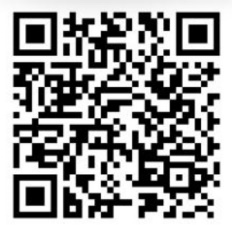 